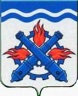 РОССИЙСКАЯ ФЕДЕРАЦИЯДУМА ГОРОДСКОГО ОКРУГА ВЕРХНЯЯ ТУРАШЕСТОЙ СОЗЫВПятьдесят первое заседание РЕШЕНИЕ №  44	26 мая 2022 годаг. Верхняя Тура О внесении изменений в УставГородского округа Верхняя Тура	В связи с принятием и вступлением в силу Федеральных законов от 22.12.2020 № 454-ФЗ «О внесении изменений в отдельные законодательные акты Российской Федерации в части совершенствования деятельности в области пожарной безопасности», от 02.07.2021 № 304-ФЗ «О внесении изменений в Лесной кодекс Российской Федерации и статьи 14 и 16 Федерального закона «Об общих принципах организации местного самоуправления в Российской Федерации», от 19.11.2021 № 376-ФЗ «О внесении изменений в Федеральный закон «Об общих принципах организации местного самоуправления в Российской Федерации», от 30.12.2021 № 492-ФЗ «О внесении изменений в Федеральный закон «Об искусственных земельных участках, созданных на водных объектах, находящихся в федеральной собственности, и о внесении изменений в отдельные законодательные акты Российской Федерации» и отдельные законодательные акты Российской Федерации», учитывая модельные изменения в Уставы муниципальных образований, рекомендованные Главным управлением Министерства юстиции Российской Федерации по Свердловской области от 22.03.2022, руководствуясь Уставом Городского округа Верхняя Тура,ДУМА ГОРОДСКОГО ОКРУГА ВЕРХНЯЯ ТУРА РЕШИЛА:1. Внести в Устав Городского округа Верхняя Тура (далее – Устав) следующие изменения:1.1. Часть 1 статьи 6 Устава дополнить пунктами 9-2, 9-3 следующего  содержания:«9-2) принятие решения о создании, об упразднении лесничеств, создаваемых в их составе участковых лесничеств, расположенных на землях населенных пунктов городского округа, установлении и изменении их границ, а также осуществление разработки и утверждения лесохозяйственных регламентов лесничеств, расположенных на землях населенных пунктов;9-3) осуществление мероприятий по лесоустройству в отношении лесов, расположенных на землях населенных пунктов городского округа.».1.2. Пункт 41 части 1 статьи 6 и пункт 40.5 статьи 31 Устава изложить в следующей редакции:«обеспечение выполнения работ, необходимых для создания искусственных земельных участков для нужд городского округа в соответствии с федеральным законом.».1.3. Пункт 3 части 10.1. статьи 28 Устава изложить в следующей редакции:«3) избрания депутатом Государственной Думы Федерального Собрания Российской Федерации, сенатором Российской Федерации, депутатом Законодательного Собрания Свердловской области, депутатом представительного органа муниципального образования, за исключением случаев, установленных федеральными законами.».1.4. Статью 31 Устава дополнить пунктами 43, 44, 45 следующего содержания:«43) участие в реализации единой государственной политики в области государственного контроля (надзора), муниципального контроля при осуществлении муниципального контроля;44) организация и осуществление муниципального контроля на территории городского округа;45) иные полномочия в соответствии с федеральными законами.».2. Направить настоящее решение на государственную регистрацию в Главное управление Министерства юстиции Российской Федерации по Свердловской области.3. После получения уведомления о включении сведений о внесении изменений в Устав Городского округа Верхняя Тура в государственный реестр уставов муниципальных образований Свердловской области, опубликовать (обнародовать) настоящее решение в муниципальном вестнике «Администрация Городского округа Верхняя Тура».4. Настоящее решение вступает в силу после его официального опубликования.5. Контроль исполнения настоящего решения возложить на постоянную комиссию по местному самоуправлению и социальной политике (председатель Макарова С.Н.).Председатель ДумыГородского округа Верхняя Тура______________ И.Г. МусагитовГлава Городского округаВерхняя Тура_____________ И.С. Веснин